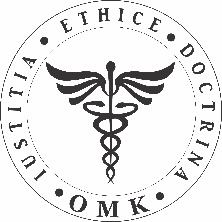 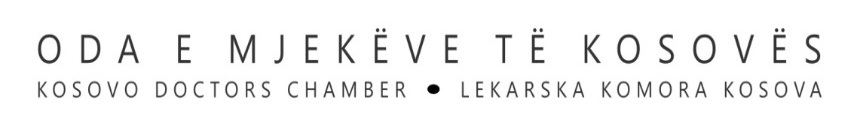 Propozimet rreth Projektligjit dhe Shtojcave nga Oda e Mjekëve të KosovësTë nderuar Oda e Mjekëve të Kosovës përmes komisionit të brendshëm specifik ka shqyrtuar Projektligjin për Pagat në Sektorin Publik, me ç’rast kemi konsideruar të nevojshme plotësimin në disa pjesë të këtij Projektligji si në vijim:Komente të përgjithshme:1. Ky Projektligj duhet të marrë për bazë edhe përgatitjen shkollore-arsimore për një profesion dhe punë që duhet të kryhet, numrin e viteve të shpenzuara për të arritur një titull ose një nivel të ekspertit të fushës përkatëse, ngase nuk është njëjtë sikur një Mjek që kryen 6 vite fakultet dhe 5 vite Specializim, të barazohet me një Jurist, Ekonomist, Arkitekt ose Inxhinier që kryen 3 vite Fakultet Bachelor, plus një vit Master dhe bëhet ekspert i fushës!! Fakulteti i cili kryhet për periudhë më të gjatë, duhet të vlerësohet më shumë dhe rrejdhimisht të paguhet më shumë! E njëjta do të vlente edhe për profesionistët ose ekspertët, ngase një vlerësim i drejtë, do të motivonte të rinjtë që të marrin edhe profile të tilla, që kërkojnë, kohë, investim, sakrificë dhe përkushtim më të madh se sa profilet e apostrofuara. Nuk mjafton motoja “Për punë të barabartë, pagë të barabartë”, sepse është shumë e mangët, për të përmbledhur kompleksitetin e vlerësimit korrekt të të gjitha grupeve të punës. 2. Në njërën anë shërbeheni me nocionin Paga mujore, kurse në anën tjetër orarin i punës përcakohet me orë pune në javë!!! Propozim: të përcaktohet çmimi i orës së punës për secilin profil pune dhe paga të jetë në çdo 4 javë (si në vendet e zhvilluara), por edhe orët e punës të jenë të përcaktuara në javë.3. Në asnjë dokument nuk është e shpjeguar se si është vendosur Koeficienti i pagës për Klasën e pagës për secilin profil, me çfarë formule ose çelësi!! Përcaktimi i këtij çelësi, do të ishte baza e vlerësimit korrekt të këtij Projekligji. Në Memorandumin shpjegues shpjegimi ka qenë sipërfaqësor dhe i pamjaftueshëm!Neni 6, paragrafi 5Drafti i dorëzuar:5. Paga bazë rritet në bazë të përvojës së punës në masën zero pikë pesë për qind (0.5%) për çdo vit të plotë pune. (Propozohet qe rritja e pagës baze te përvojës se punes te jete 2%)Propozimi i Odës:5. Paga bazë rritet në bazë të përvojës së punës në masën dy për qind (2%) për çdo vit të plotë pune. Neni 22, paragrafi 1 me nën-paragrafin 1.8Drafti i dorëzuar:1.8 shtesa për nëpunësin e sistemit shëndetësor;Propozimi i Odës:1.8 shtesa për nëpunësin e sistemit shëndetësor nuk duhet t’i përjashtoj shtesat e tjera të këtij neniArsyetim:Dispozita ligjore 1.8 e Nenit 22 është e pakuptimtë dhe duhet të riformulohet sipas propozimit të Odës për shkak se interpretimi dhe zbatimi i saj në praktikë të jetë sa më i saktë për faktin se, nëse mbetet si e tillë interpretimi i saj do të bëhet jo-konform pikave tjera të këtij neni dhe do të jetë në kundërshtim me Ligjin e Punës.Neni 25 – Shtesa e performancësDrafti i dorëzuar:Shtesa e performancës  synon stimulimin e nëpunësit civil dhe nëpunësin e administratës së shërbimit publik të kategorisë profesionale në organizatat buxhetore që financohen nga buxheti i shtetit, për të marrë rezultate të shkëlqyeshme në kryerje të detyrave dhe përgjegjësive.Nëpunësi civil dhe nëpunësi i administratës së shërbimit publik i kategorisë profesionale përfiton shtesë vjetore për performancë bazuar në rezultatet vjetore të vlerësimit të punës.Propozimi i Odës:Shtesa e performancës  synon stimulimin e zyrtarit publik në organizatat buxhetore që financohen nga buxheti i shtetit, për të marrë rezultate të shkëlqyeshme në kryerje të detyrave dhe përgjegjësive.Zyrtari publik përfiton shtesë vjetore për performancë bazuar në rezultatet vjetore të vlerësimit të punës.Arsyetim:Termet e përdorura në këto dy dispozita ligjore duhet të jenë të harmonizuara me dispozitat e tjera të këtij Ligji dhe Ligjin për Zyrtarët Publik, që nënkupton se çdo zyrtar që ofron shërbime publike quhet Zyrtar Publik dhe jo nëpunës civil.Neni 26Shtesa për kushte specifike të punës   Drafti i dorëzuar:Shtesa për kushte specifike të punës përfitohet nga zyrtarët publikë dhe të punësuarit e tjerë që janë të ekspozuar ndaj rrezikshmërisë në vendin e punës ose kanë kushte specifike të punës të cilat ua rrezikojnë jetën dhe/apo shëndetin.2. Shtesa e përcaktuar në paragrafin 1 të këtij neni, nuk mund të jetë më e lartë se 1 % e fondeve totale të përdorura nga organizata buxhetore, për pagën bazë të zyrtarëve publik të organizatës buxhetore në të njëjtin vit financiar.Propozimi i Odës:1. Shtesa për kushte specifike të punës përfitohet nga zyrtarët publikë dhe të punësuarit e tjerë që janë të ekspozuar ndaj rrezikshmërisë në vendin e punës ose kanë kushte specifike të punës të cilat ua rrezikojnë jetën dhe/apo shëndetin deri ne 20% te pagës baze.  2. Paragrafi 2 duhet të jetë në përputhje me paragrafin 1, nëse aprovohet propozimi).Neni 28Shtesa për vëllimin e punësDrafti i dorëzuar:1. Organizatat buxhetore, në rastet e parashikuara nga ky ligj, mund të japin shtesën për vëllim të punës, për kryerjen e punës për shkak të rritjes së vëllimit të punës, nëse kanë mjete në dispozicion për këtë qëllim nga kursimet e fondeve të pagave që krijohen për shkak të mungesës së nëpunësve civil, apo pozitave të paplotësuara për të cilat janë paraparë mjete në planin financiar të shfrytëzuesit buxhetor dhe fonde për projekte të veçanta.Propozim i Odës:1. Organizatat buxhetore, në rastet e parashikuara nga ky ligj, mund të japin shtesën për vëllim të punës, për kryerjen e punës për shkak të rritjes së vëllimit të punës, nëse kanë mjete në dispozicion për këtë qëllim nga kursimet e fondeve të pagave që krijohen për shkak të mungesës së zyrtarit publik, apo pozitave të paplotësuara për të cilat janë paraparë mjete në planin financiar të shfrytëzuesit buxhetor dhe fonde për projekte të veçanta.Arsyetim:Termet e përdorura në këto dy dispozita ligjore duhet të jenë të harmonizuara me dispozitat e tjera të këtij Ligji dhe Ligjin për Zyrtarët Publik, që nënkupton se çdo zyrtar që ofron shërbime publike quhet Zyrtar Publik dhe jo nëpunës civil.Neni 29Shtesa për provim shtetëror për nëpunësin e arsimit para universitar  Drafti i dorëzuar:1. Të gjithë nëpunësit e arsimit para universitar në shkollat e Republikës së Kosovës, nëse kalojnë provimin shtetëror i cili do të përcaktohet përmes një akti të veçantë, kanë të drejtë të përfitojnë shtesën për provim shtetëror. Provimi shtetëror, nuk nënkupton licencimin.   Propozimi i Odës:1. Të gjithë zyrtarët publik në Instiucionet e RKS nëse e kalojnë provimin shtetëror i cili do të përcaktohet përmes një akti të veçantë, kanë të drejtë të përfitojnë shtesën për provim shtetëror. Provimi shtetëror, nuk nënkupton licencimin.  Arsyetim: Konsiderojmë se paragrafi 1 i Nenit 29 është diskriminues për profesionet e tjera të rregulluara me Ligj dhe Kushtetutën e RKS. Andaj, kërkojmë që propozimi i Odës të përfshihet sipas prozimit, në të kundërtën si dispozitë ekzistuese diskriminon profesionet e tjera dhe duhet të largohet nga Projektligji.Neni 33
Shtesa e funksionale për nëpunësin e sistemit shëndetësorDrafti i dorëzuar:1. Nëpunësit e sistemit shendetesore Spitalor Klinik Universitar të Kosovës dhe në kujdesin parësor shëndetësor, që ushtrojnë funksione udhëheqëse dhe të cilët nuk janë pjesë e shtojcave të këtij ligji përfitojnë shtesë të posaçme për ushtrimin e funksionit përkatës. Vlera e shtesës sipas këtij paragrafi nuk mund të kalojë njëzet përqind (20 %) të pagës bazë.2. Nëpunësi i sistemit shëndetësor, i cili ushtron detyrën si personel akademik në arsimin universitar, kur këtë e lejon ligji përfiton një shtesë në vlerë prej tridhjetë përqind (30%) të pagës bazë për pozitën me orar të plotë të punës në arsimin universitar.  Propozimi i Odës:1. Nëpunësit e sistemit shendetesore përfitojnë shtesë të posaçme për ushtrimin e funksionit udhehëqese. Vlera e shtesës sipas këtij paragrafi përqind duhet të jetë nga 10-30 % (dhjetë deri tridhjetë përqind) të pagës bazë.2. Nëpunësi i sistemit shëndetësor, i cili ushtron detyrën si personel akademik në arsimin universitar, kur këtë e lejon ligji përfiton një shtesë në vlerë prej tridhjetë përqind (30%) të pagës bazë për pozitën me orar të plotë të punës në arsimin universitar apo ne sistemin shendetesore.Neni 36
Kompensimi për kujdestari, punën gjatë natës dhe jashtë orarit të punës  Drafti i dorëzuar:1. Kompensimi për kujdestari sipas këtij ligji nuk mund të tejkalojë 20% të pagës bazë.  Propozimi i Odës:  Në sistemin shëndetësore paragrafi 3 i këtij Neni nuk duhet te vleje sepse e kolapson sistemin.Komisioni i brendshëm specifik ka shqyrtuar edhe Shtojcat në Projektligjin për Pagat në Sektorin Publik dhe konsideroi nevojën e plotësim-ndryshimit në Shtojcën 2 dhe Shtojcën 9 si në vijim:Shtojca 2 – plotësim i emërtimit të pozitës në pikën 3Propozimi i Odës:Shtojca 9 – plotësim i Emërtimit të pozitës, Klasës, Koeficientit dhe Fushës së Zbatimit Drafti i pranuar:Propozimi i Odës:SHTOJCA NR.9 - SISTEMI SHËNDETËSORSHTOJCA NR.9 - SISTEMI SHËNDETËSORSHTOJCA NR.9 - SISTEMI SHËNDETËSORSHTOJCA NR.9 - SISTEMI SHËNDETËSORSHTOJCA NR.9 - SISTEMI SHËNDETËSORSHTOJCA NR.9 - SISTEMI SHËNDETËSORNr.Emërtmi i PozitësGrupiKlasaKoeficientiFusha e Zbatimit1Drejtori i SHSKUK-sëBartet nga G117Te jete 10% mbi pagën e drejtorit te institucionit tretesore/QKUK edhe pse pozite e cila eshte propozuar qe te largohet si institucion ne propozim ligj per shëndetësi.1.1Mjek specialist,Stomatolog Specialist,Farmacist  specialistH   H1      H215.5Shëndetësia e nivelit tretësor Mjeku Specialist i cili ushtron detyrën si personel akademik në arsimin universitar, kur këtë e lejon ligji përfiton një shtesë në vlerë prej tridhjetë përqind (30%) të pagës bazë për pozitën me orar të plotë të punës në arsimin universitar, sipas nenit 33 pika 1 e propozuar  të Ligjit,( pozita drejtuese perfitojn % nga 10-30 %)2Mjek specialist,Stomatolog Specialist,Farmacist  specialistH   H1      H213.4Shëndetësia e nivelit dytësor Mjeku Specialist i cili ushtron detyrën si personel akademik në arsimin universitar, kur këtë e lejon ligji përfiton një shtesë në vlerë prej tridhjetë përqind (30%) të pagës bazë për pozitën me orar të plotë të punës në arsimin universitar, sipas nenit 33 pika 1 e propozuar  të Ligjit,( pozita drejtuese perfitojn % nga 10-30 %)3Mjek specialist,Stomatolog Specialist,Farmacist  specialistHH312.6Shëndetësia e nivelit parësor Mjeku Specialist i cili ushtron detyrën si personel akademik në arsimin universitar, kur këtë e lejon ligji përfiton një shtesë në vlerë prej tridhjetë përqind (30%) të pagës bazë për pozitën me orar të plotë të punës në arsimin universitar, sipas nenit 33 pika 1 e propozuar  të Ligjit,( pozita drejtuese perfitojn % nga 10-30 %)H4Mjek specialist, Stomatolog Specialist, Farmacist  specialistHH412Mjeku Specialist i cili ushtron detyrën ne nivele te ndryshme te administratës publike.6Mjek, Stomatolog dhe Farmacist në Specializim HH5117Mjek i përgjithshëm, Stomatolog, Mjek Veterniar, Farmacist,HH6109Specialist i Psikologjise Klinike , Ekspert i Fizikës MjekësoreHH77